მომხმარებლების მართვასისტემაში განსაზღვრულია მომხმარებლების შემდეგი როლები:ადმინისტრატორიპროვაიდერი დაწესებულებასაზოგადოებრივი ჯანდაცვის ცენტრიროლების მოდიფიკაციას მომხმარებლების მართვის მოდული არ ითვალისწინებს, თუმცა შესაძლებელია მომხმარებლების გაერთიანება სხვადასხვა ჯგუფში მომხმარებლების ადმინისტრირება შესაძლებელია მთავარი მენიუს შესაბამის ელემენტზე გადასვლით .მომხმარებელთა მართვის მოდულზე გადასვლის შემდეგ იცვლება მთავარი მენიუ და წარმოადგენს მხოლოდ მომხმარებლების მართვის ინსტრუმენტების პანელს (სურათი 1). პანელი შემდეგი კომპონენტებისგან შედგება:მოდულებისამართავი მოდულების სიაჯგუფებიმომხმარებლების ჯგუფების მართვამომხმარებლებიმომხმარებლების სიაატრიბუტების სქემებიმომხმარებლების ატრობუტებირესურსების მართვარესურსები, რომლებზეც უნდა განესაზღვროს წვდომა მომხმარებლებს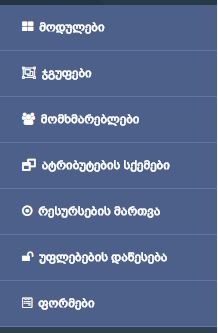 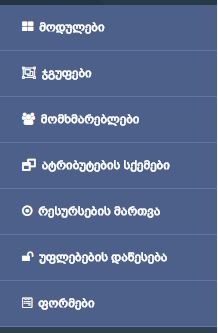 უფლებების დაწესებარესურსებზე წვდომების განსაზღვრაფორმებიფორმების მართვის პანელზე დაბრუნება ადმინისტრირების გვერდზე გადასვლის შემდეგ ავტომატურად ჩანს სისტემაში უკვე არსებული მომხმარებლების მონაცემები ცხრილის სახით (სურათი 2).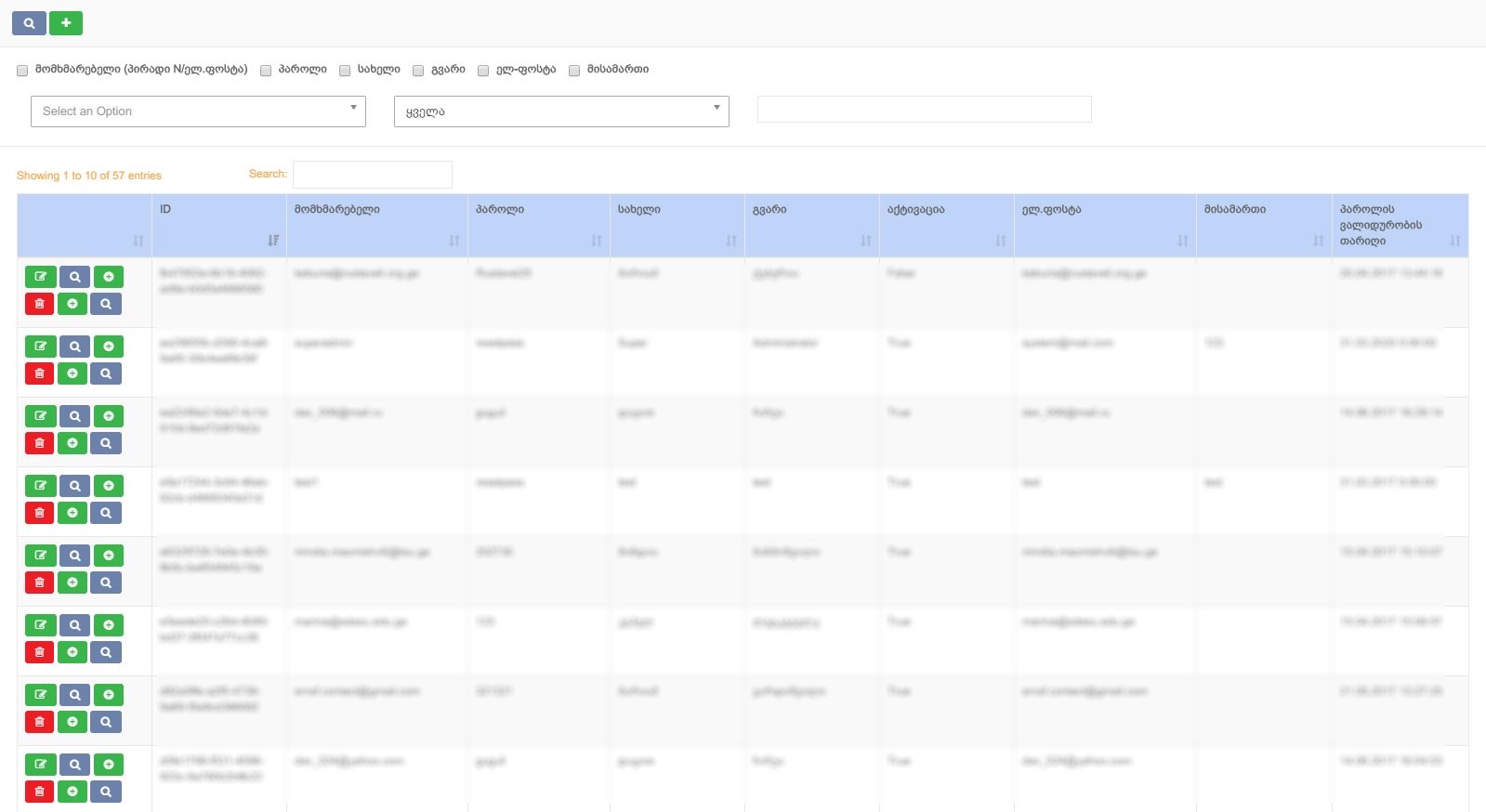 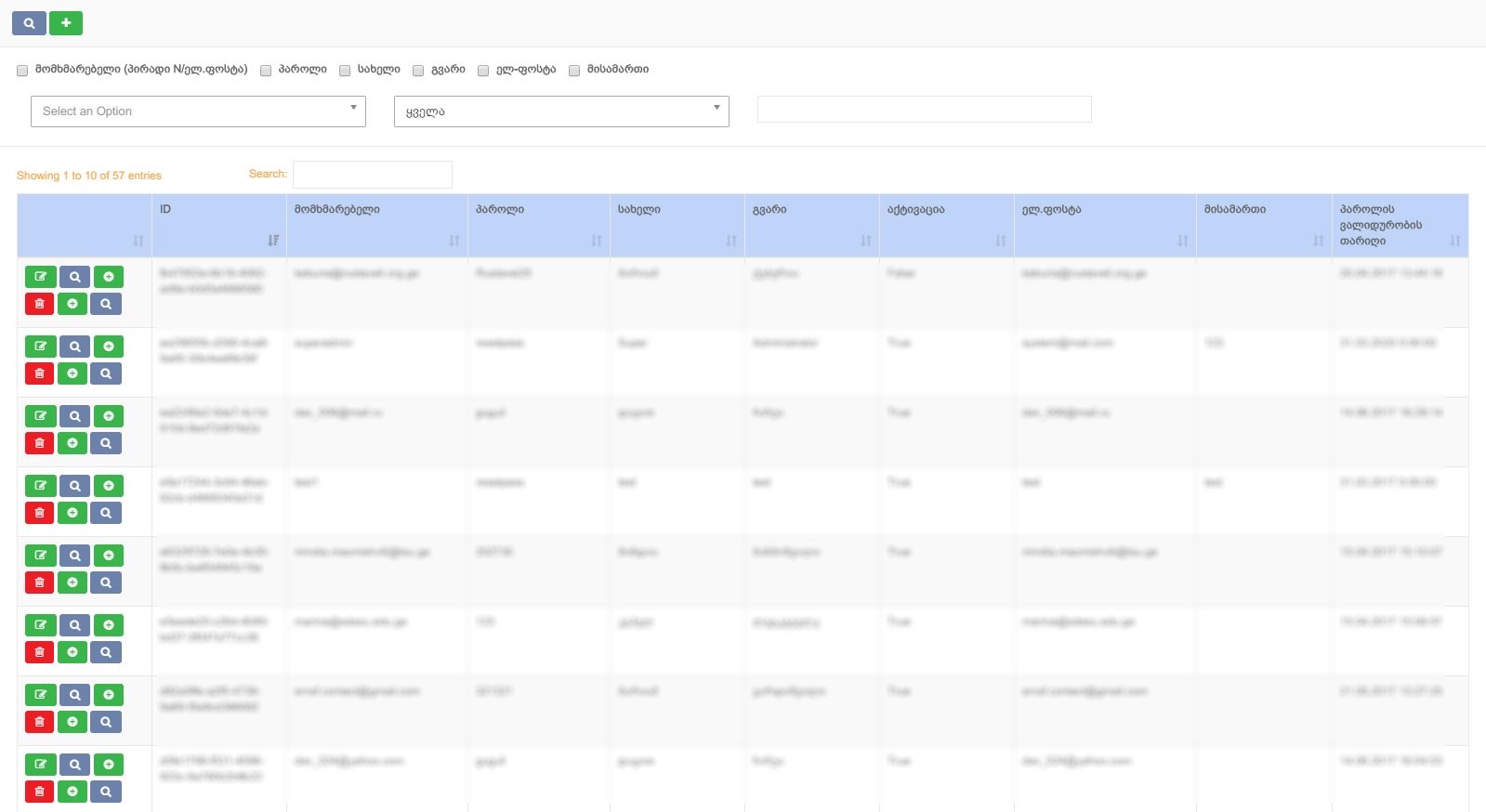 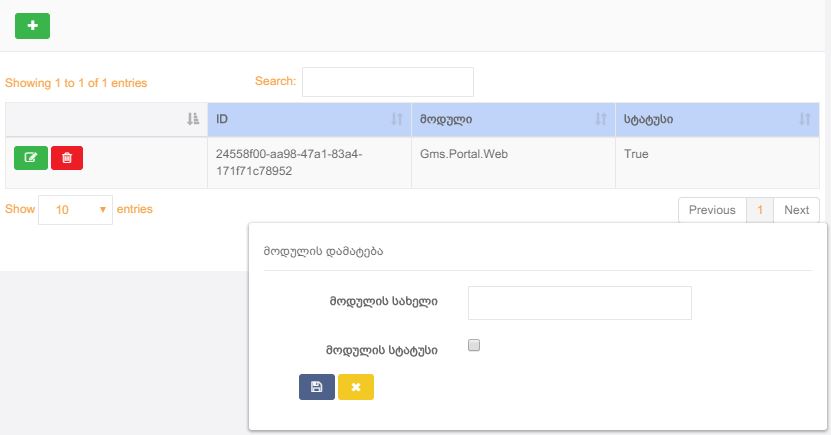 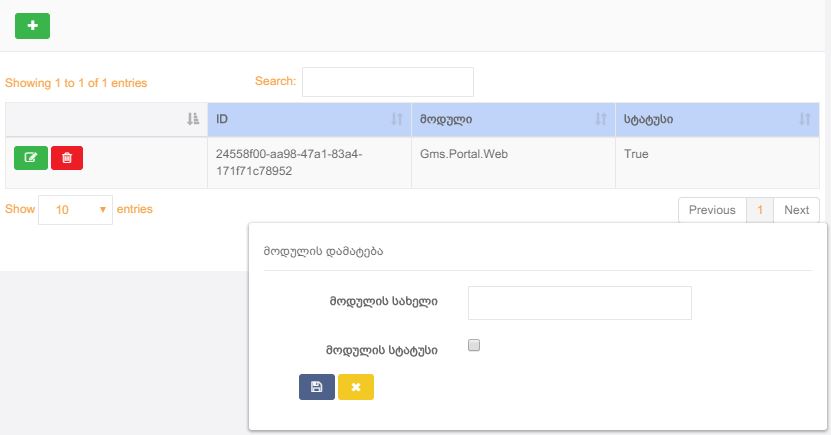 მოდულებიამ კომპონენტში ხდება იმ მოდულების დამატება, რომელთა მომხმარებლების მართვაც უნდა განხორციელდეს მომხმარებელთა მართვის მოდულით. კომპონენტი წარმოადგენს მოდულების მონაცემების სიას (სურათი 3). აღსანიშნავია, რომ მხოლოდ მოდულის დამატება არ უზრუნველყოფს მასზე წვდომას, შეიძლება მოდული იყოს სისტემაში, მაგრამ წვდომა იყოს გათიშიული. ეს შესაძლებელია მოდულის სტატუსის ცვლილებით - თუ სტატუსი მონიშნულია, მოდულზე შესვლა შესაძლებელია, წინააღმდეგ შემთხვევაში მოდული გათიშულია.მომხმარებლების დამატება/რედაქტირებასისტემაში მოდულის დამატების შემდეგ შესაძლებელი ხდება ამ მოდულში მომხმარებლების დამატებდა ადმინისტრირება. არსებული მომხმარებლების ძებნისთვის გამოიყენება ძიების პანელი, საიდანაც შესაძლებელია მომხმარებლების ძებნა რამდენიმე პარამეტრით (სურათი 4). ასევე, სიაში შესაძლებელია ნებისმიერი პარამეტრით მომხმარებლების სორტირება, სიის header-ის შესაბამის ველზე დაწკაპუნებით (როგორც ზრდადობის, ასევე კლებადობის მიხედვით.მომხმარებლის დამატება შესაძლებელია შესაბამისი ღილაკით, რის შედეგადაც გამოჩნდება მომხმარებლის დამატების ინტერფეისი (სურათი 5).  მომხმარებლის დამატების შემდეგ, თუ მითითებულია „აქტივაცია“, მომხმარებელი მიიღებს ელექტროუნული ფოსტით შეტყობინებას გააქტიურების შესახებ.მომხმარებლის მონაცემების რედაქტირება ხორციელდება ზუსტად ისეთივე ინტრფეისით და პროცესით, როგორც ახალი მომხმარებლის დამატება.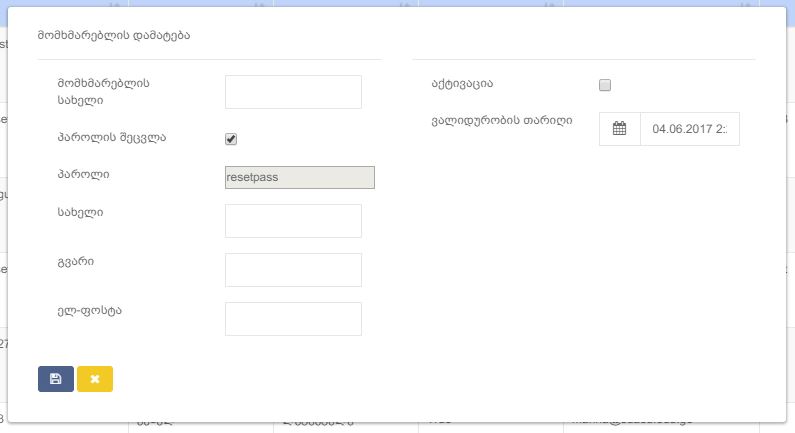 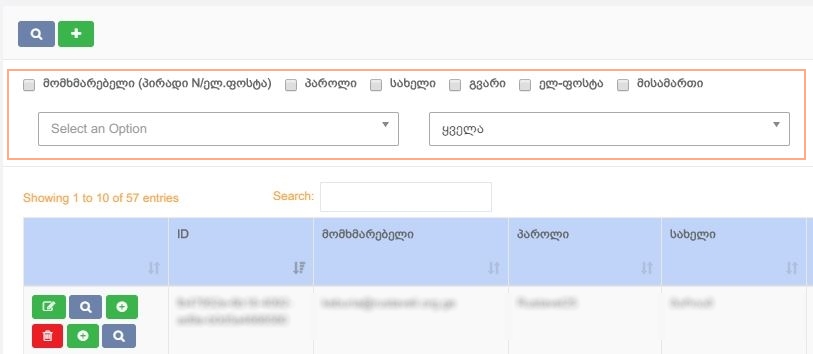 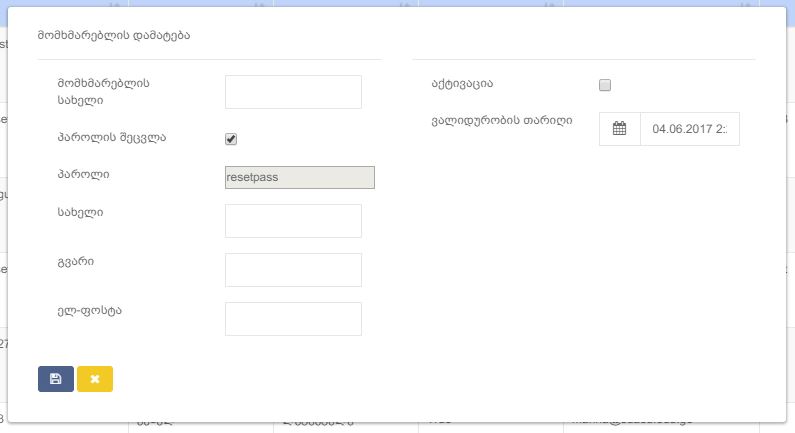 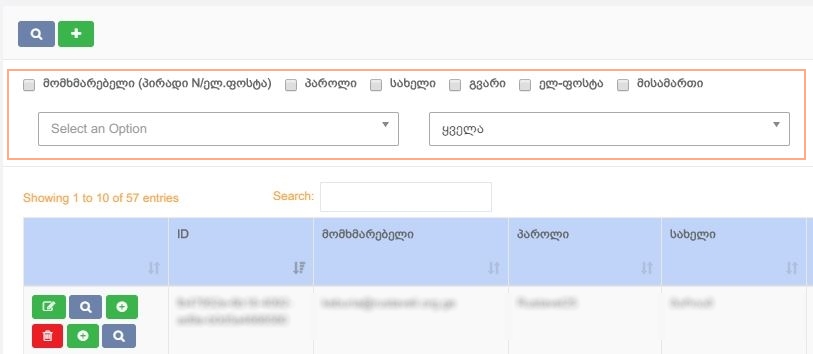 ჯგუფებიმომხმარებლების გაერთიანება შესაძლებელია სხვადასხვა ჯგუფში, მათი ადმინისტრირების გასამარტივებლად და წვდომების დაწესებისთვის. მენიუს ამ განყოფილებიდან შესაძლებელია არსებულ ჯგუფებში მომხმარებლების დამატება და რედაქტირება (სურათი 6). ყველა ჯგუფში ასევე შესაძლებელია ქვეჯგუფის შექმნაც სუპერადმინისტრატორის როლის მომხმარებლით.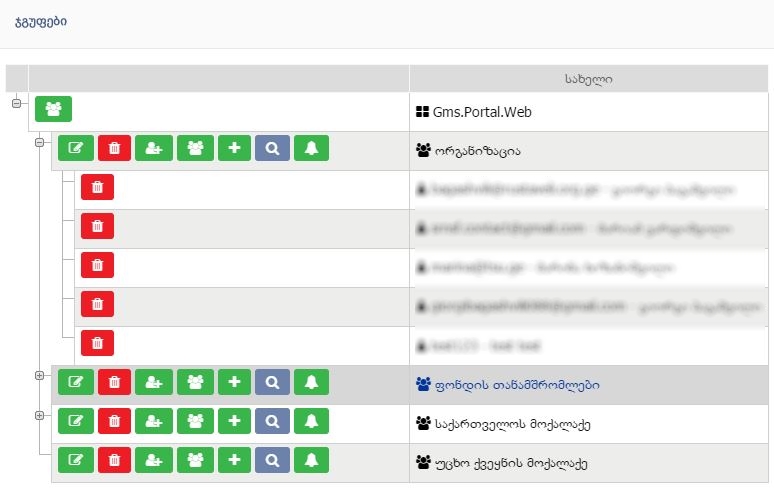 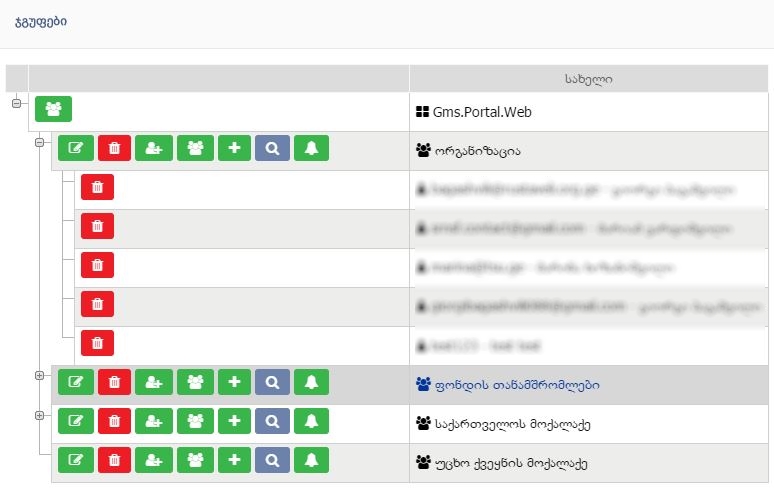 ატრიბუტების სქემებიმომხმარებლის ატრიბუტები წარმოადგენს პროგრამისტისთვის საჭირო ელემენტს და ადმინისტრირების პროცესისთვის წვდომადი  არ არის. ატრიბუტები იძლევა დამატებითი სისტემური ვალიდაციების შესაძლებლობებს - მაგალითათ მათი გამოყენებით შესაძლებელია მეცნიერის სისტემაში ავტორიზაციის პროცესში შემოწმდეს დაკონფირმებულია თუ არა რეგისტრაციის პროფილი.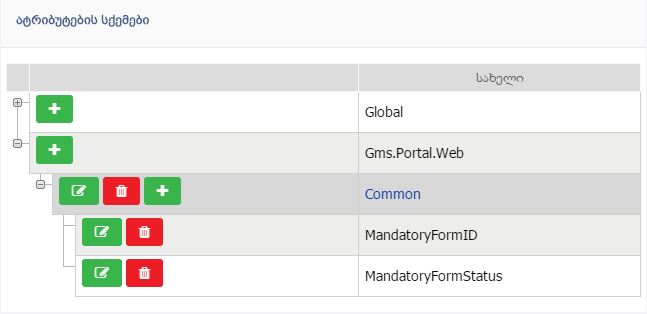 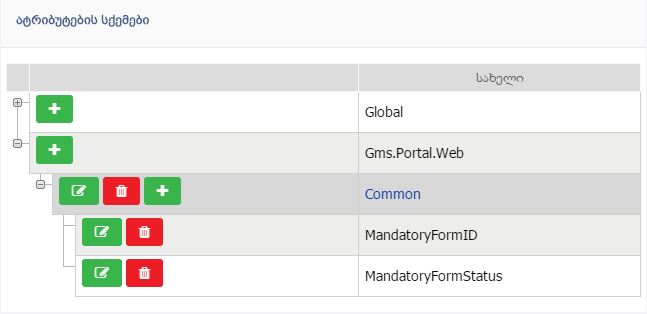 იმისთვის, რომ შესაძლებელი იყოს მომხმარებელთა ჯგუფზე ატრიბუტის დამატება, ატრიბუტი ჯერ უნდა შეიქმნას და აღიწეროს ატრიბუტების სქემაში (სურათი 7).რესურსების მართვარესურსები წარმოადგენს სისტემის იმ ობიექტებს, რომელებზეც საჭიროა განისაზღვროს მომხმარებლების წვდომები (დაწესდეს უფლებები). ამისთვის რესურსი ჯერ უნდა შეიქმნას სისტემაში (სურათი 8).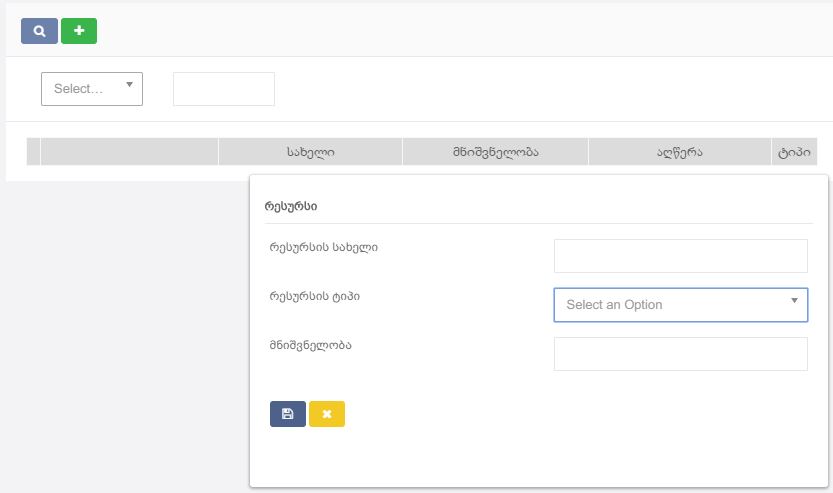 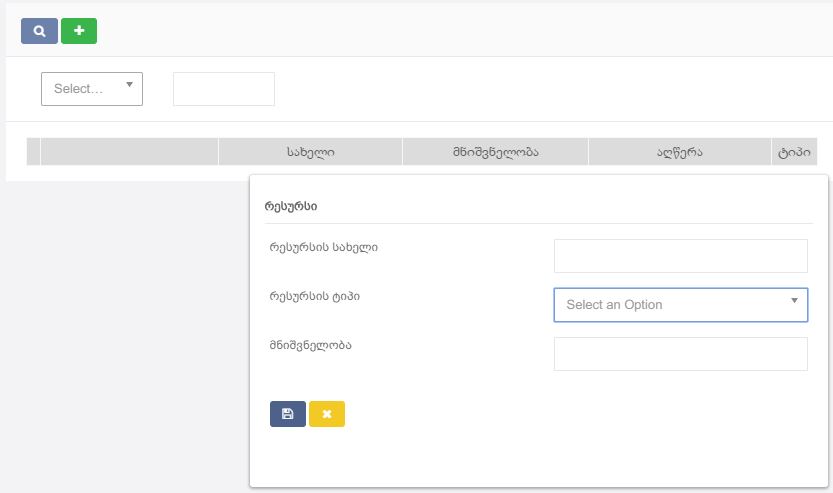 რესურსი წარმოადგენს სისტემის ნებისმიერ კომპონენტს: ინტერფეისის ელემენტი, ფონური (background) სერვისი და სხვა. რესურსები შეიძლება იყოს ორი ტიპის: 1. გლობალური, რომელიც გამოიყენება სისტემის ყველა მოდულის/პროექტის მასშტაბით და 2. ლოკალური, რომელიც გამოიყენება მხოლოდ კერძო პროექტის ჭრილში. რესურსების ნახვა და მართვა შესაძლებელია რესურსების ცხრილიდან (სურათი 9).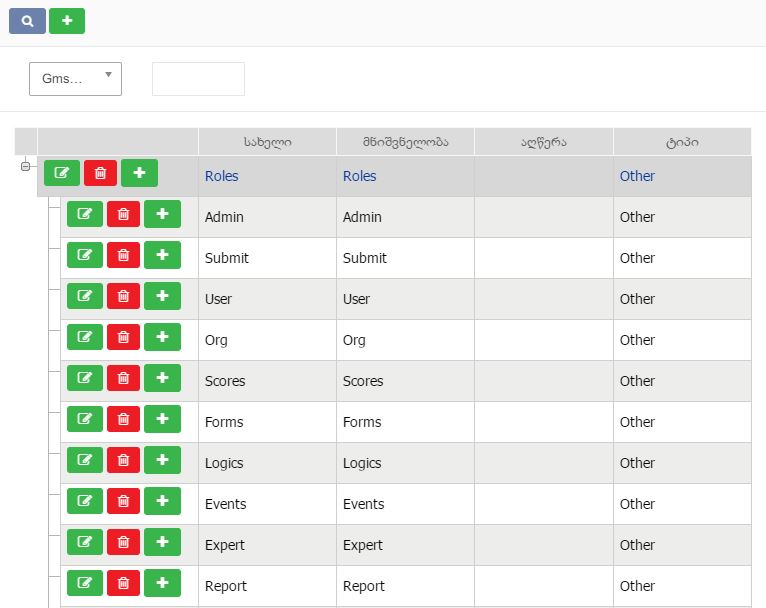 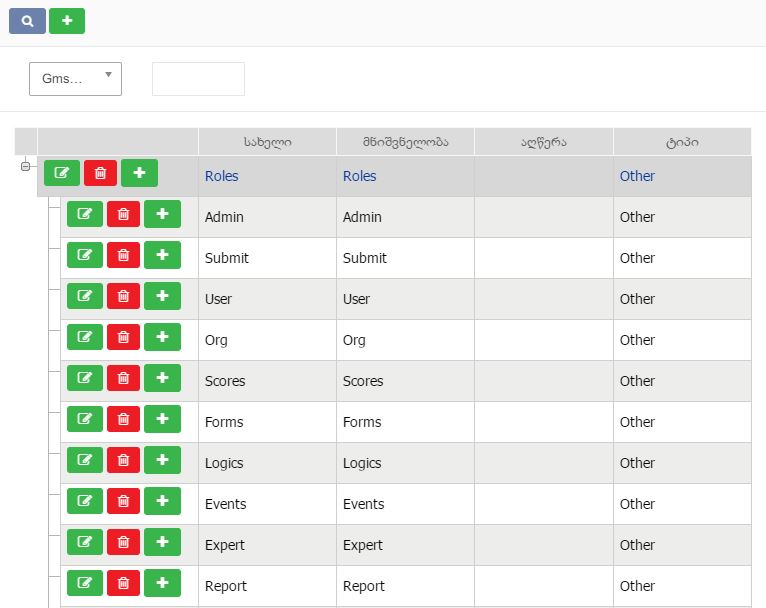 უფლებების დაწესებარესურსების შექმნის შემდეგ შესაძლებელია მათზე წვდომების გაწერა მომხმარებელთა ჯგუფების მიხედვით. მაგრამ, პირველ რიგში საჭიროა არსებული პროექტის/მოდულის არჩევა (სურათი 10), რის შემდეგაც გამოჩნდება უფლებების გაწერის ინტერფეისი ამ მოდულისთვის შექმნილი მომხმარებელთა ჯგუფებითა და რესურსებით. უფლებების გაწერის ინტერფეისი 3 ძირითადი კომპონენტისგან შედგება:მომხმარებელთა ჯგუფირესურსებიუფლებებინახვა: შესაძლებელია რესურსის მხოლოდ დათვალიერებადამატება: შესაძლებელია ახალი რესურსის დამატება, მაგრამ შეუძლებელია არსებულის რედაქტირება ან წაშლარედაქტირება: შესაძლებელია მხოლოდ არსებული რესურსის რედაქტირება, მაგრამ არა ახალი რესურსის დამატება ან არსებულის წაშლაწაშლა: შესაძელებელია არსებული რესურსის წაშლა, მაგრამ არა ახლის დამატება ან არსებულის რედაქტირება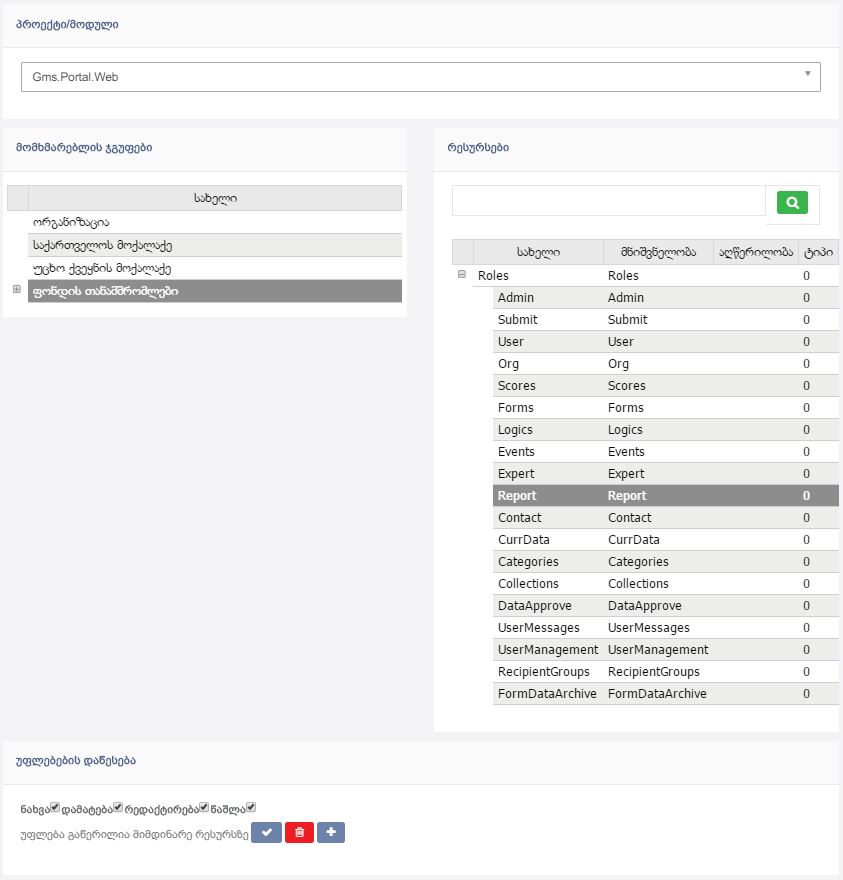 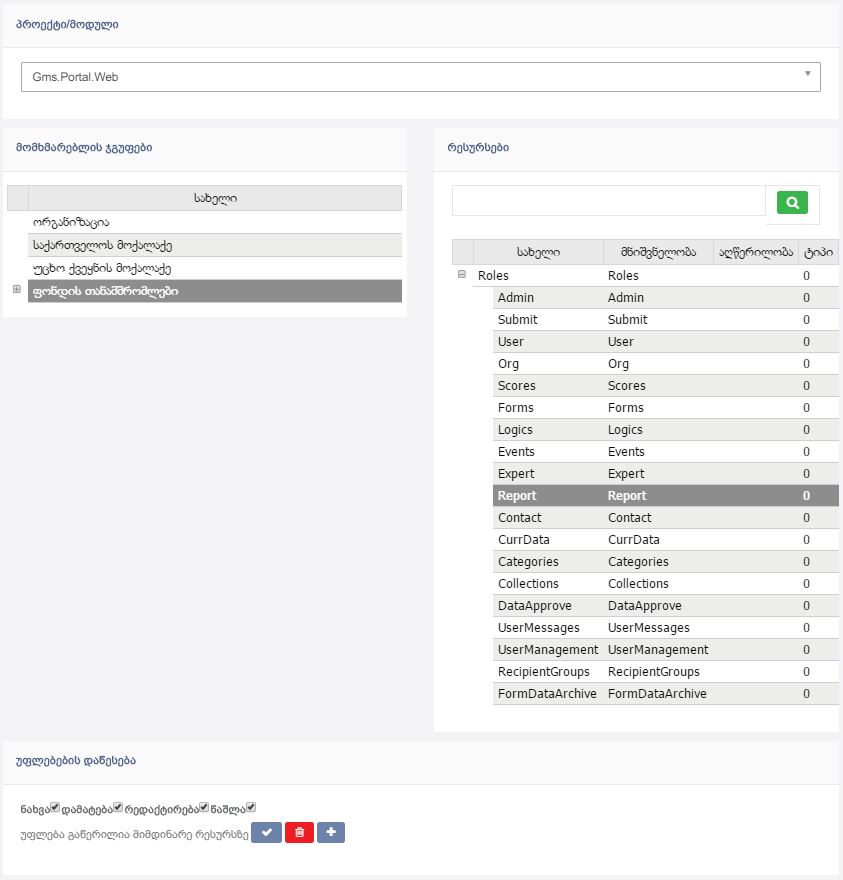 ინტერფეისის კომპონენტები დინამიურია, რაც იმას ნიშნავს, რომ მომხმარებლის არჩევისას ავტომატურად იტვირთება მომხმარებლის შესაბამისი რესურსების სია, ხოლო რესურსის შერჩევისას არჩეული მომხრებლისთვის არჩეულ რესურსზე განსაზღვრული უფლებები ავტომატურად ჩნდება. მაგალითად, სურათი 10-ზე ნაჩვენებია, რომ ფონდის თანამშრომლებში შემავალ მომხმარებელს, Report რესურსზე აქვს სრული წვდომა.